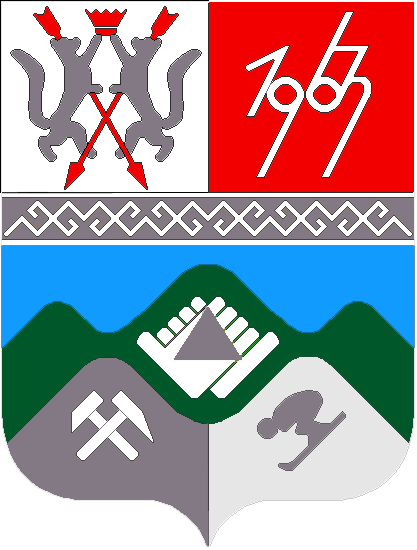 КЕМЕРОВСКАЯ ОБЛАСТЬТАШТАГОЛЬСКИЙ МУНИЦИПАЛЬНЫЙ РАЙОНАДМИНИСТРАЦИЯТАШТАГОЛЬСКОГО МУНИЦИПАЛЬНОГО РАЙОНА                         ПОСТАНОВЛЕНИЕот «26»  декабря  2017 г. № 1059-пО внесении изменений в постановление администрации Таштагольского муниципального района №699-п от 30.09.2016 г. «Об утверждении муниципальной программы «Обеспечение жильем молодых семей» на 2017-2019 годы»В целях приведения муниципальных нормативно-правовых актов в соответствие с действующим законодательством:1. Внести в постановление Администрации Таштагольского муниципального района №699-п от 30.09.2016 г. ( далее - программа) следующие изменения: 1.1. в Паспорт программы пункт «Ожидаемые конечные результаты реализации муниципальной » изложить в следующей редакции: « Успешное выполнение мероприятий программы позволит обеспечить жильем 18 молодых семей, в том числе по годам: 2017 год - 4 семьи; 2018 год – 7 семей; 2019 год – 7 семей».1.2. Раздел 4 «Ресурсное обеспечение Программы» изложить в следующей редакции: « Общая потребность в финансовых ресурсах на реализацию мероприятий Программы –11 642 093 руб.Средства местного бюджета 3 280 000 руб.в т.ч. по годам:на 2017 г. –1 280 000 руб.на 2018 г. –1000 000  руб.на 2019 г. – 1000 000  руб.средства  федерального бюджета – 4 290 216,24   руб.в т.ч. по годам:на 2017 г. – 1 369 578, 24  руб.на 2018 г. – 1 460 319 руб.на 2019 г. – 1 460 319 руб.средства  областного бюджета -   4 071 876,76 руб.в т.ч. по годам:на 2017 г. – 1 207 238,76 руб.на 2018 г. – 1 432 319 руб.на 2019 г. – 1 432 319 руб.».1.3. Раздел 7. «Программные мероприятия» изложить в следующей редакции»:2. Пресс-секретарю Главы Таштагольского муниципального района (Кустовой М.Л.)   опубликовать настоящее постановление  в газете «Красная Шория» и разместить на официальном сайте администрации Таштагольского муниципального района в сети интернет.3.  Контроль за исполнением постановления возложить на заместителя главы Таштагольского муниципального района  Колмогорова Д.О.4. Настоящее постановление вступает в силу со дня официального его опубликования.Глава Таштагольского муниципального района					                  В. Н. МакутаПриложение к постановлению Администрации Таштагольского Муниципального района                                                                                          от 26.12.2017  г. №1059-пМуниципальная программа «Обеспечение жильем молодых семей»  на 2017-2019 годыПАСПОРТ муниципальной программы  «Обеспечение жильем молодых семей»  на 2017-2019 годы1.Содержание проблемы и необходимость её решенияпрограммными методамиНа 01.09.2016 год 96 молодых семей состоит в списке участников программы «Обеспечение жильем молодых семей», нуждающихся в жилье в соответствии с законодательством Российской Федерации.Участницей программы может быть молодая семья, в том числе неполная молодая семья, состоящая из 1 молодого родителя и 1 и более детей, соответствующая следующим условиям:-возраст супругов либо 1 родителя в неполной семье не превышает 35 лет;-признанные нуждающимися в улучшении жилищных условий в соответствии с законодательством Российской федерации и Кемеровской области;-имеющие доходы либо иные денежные средства, достаточные для оплаты расчетной (средней) стоимости жилья в части превышающий размер предоставляемой социальной выплаты.Как правило, молодые семьи не могут получить доступ на рынок без бюджетной поддержки. Даже имея достаточный уровень дохода для получения ипотечного жилищного кредита, они не смогут оплатить первоначальный взнос при получении кредита или займа. К тому же, они еще не имеют возможности накопить на эти цели необходимые средства.Поддержка молодых семей при решении жилищной проблемы станет основой стабильных условий жизни для наиболее активной части населения, повлияет на улучшение  демографической ситуации в Таштагольском муниципальном районе.Решение жилищной проблемы молодых граждан позволит сформировать экономически активный слой  населения.2.  Цели  и задачи ПрограммыОсновной целью Программы является предоставление финансовой поддержки в решении жилищной проблемы молодым семьям, нуждающимся в улучшении жилищных условий.В рамках Программы предусматривается решение следующих задач:-предоставление молодым семьям социальной выплаты на приобретение жилья, в том числе на уплату первоначального взноса при получении ипотечного жилищного кредита или займа на приобретение жилья или строительство индивидуального жилья, а так же на погашение основной суммы долга и уплату процентов по ипотечным кредитам или займам, за исключением процентов, штрафов, комиссий и пеней за просрочку исполнения обязательств по этим кредитам или займам;-создание условий для привлечения молодыми семьями собственных средств, финансовых средств банков и других организаций, предоставляющих ипотечные кредиты и займы для приобретения жилья или строительства индивидуального жилья.- создание условий для изменения демографической ситуации в районе3. Система программных мероприятий          Основные мероприятия программы:3.1. Организация работы с населением;3.1.1. Информационно разъяснительная работа  с населением;3.1.1.1.Информирование населения о порядке и условиях участия в Программе через средства СМИ;3.1.1.2 Информирование очередников об условиях участия в Программе;3.1.2. Работа с гражданами по приему документов;3.1.2.1. Прием граждан, прием документов от граждан для включения в список молодых семей;3.1.2.2.Проверка документов на соответствие требованиям законодательства и условиям Программы;3.2. Организация работы с уполномоченными органами;3.2.1. Составление списков молодых семей, участников Программы;3.2.2. Расчет размеров социальной выплаты молодым семьям-участникам Программы;3.3. Предоставление социальной выплаты;3.3.1. Подготовка распорядительных документов;3.3.2. Предоставление социальной выплаты участникам Программы;3.4. Контроль исполнения и возврат средств;3.4.1. Контроль целевого использования и возврата заемных средств3.4.2. Отчет об итогах работы за прошедший финансовый годМероприятия направлены на реализацию поставленных Программой целей и задач.   Перечень конкретных мероприятий представлен в разделе 7 Программы.4. . Ресурсное обеспечение Программых организаций, предоставляющих ипотечные кредиты и займы для приобретения жиль или строительсРесурсное обеспечение ПрограммыОбъемы финансирования из бюджетов подлежат ежегодному уточнению, исходя из возможностей  бюджетов на соответствующий финансовый год.Кроме того, предполагается привлечь для реализации программных мероприятий иные не запрещенные законодательством источники финансирования.5. Оценка эффективности реализации ПрограммыОбщая потребность в финансовых ресурсах на реализацию мероприятий Программы-  12 036, 914 тыс.руб.:Средства местного бюджета – 3 350, тыс.руб.,  в том числе по годам:2017год –1350 тыс.руб.;2018 год –1000 тыс. руб.;2019год -   1000 тыс.руб.Средства федерального бюджета –4 380, 957 тыс.руб., в том числе по годам:2017год – 1 460, 319 тыс. руб.;2018 год –1 460, 319 тыс.руб.;2019год -  1 460, 319 тыс.руб.Средства областного бюджета- 4 305, 957 тыс.руб., в том числе по годам:2017год –1 435, 319 тыс. руб.;2018 год –1 435, 319 тыс.руб.;2019год -  1 435,319 ты. руб.Жилищные условия за три года, за счет предоставления социальных выплат, улучшит  21 молодая семья, в том числе по годам:          2017 – 7 семей;2018 – 7 семей;2019 – 7семей, Эффективность Программы позволит:- создать условия для повышения уровня обеспеченности жильем молодых семей;- создать условия  для формирования активной жизненной позиции молодежи;-укрепить семейные отношения и снизить социальную  напряженность в обществе;-улучшить демографическую ситуацию в районе.  Сведения о планируемых значениях целевых показателей(индикаторов) муниципальной программы6. Организация управления Программой и контрольза ходом ее реализацииДиректор Программы несет ответственность за реализацию и конечные результаты Программы, рациональное использование выделяемых на ее выполнение финансовых средств, организует управление реализацией Программы.Директор Программы по окончанию года разрабатывает и составляет отчет о реализации Программы.Исполнитель и директор Программы несут ответственность за целевое использование бюджетных средств, выделяемых на реализацию Программы.7. Программные мероприятия Заместитель Главы Таштагольскогомуниципального района,                                                     директор программы                                                                Д.О.Колмогоров Наименование мероприятия; источники финансированияОбъем финансовых ресурсов, тыс. рублейОбъем финансовых ресурсов, тыс. рублейОбъем финансовых ресурсов, тыс. рублейОбъем финансовых ресурсов, тыс. рублейНаименование мероприятия; источники финансированияВсего2017г.2018г.2019г.Предоставление молодым семьям социальных выплат на приобретение жилья, в том числе:на уплату первоначального взноса при получении ипотечного жилищного кредита или займа на приобретение жилья или строительство индивидуального жилья,        а так же на погашение основной суммы долга и уплату процентов по ипотечным жилищным кредитам или займам на приобретение жилья или строительство индивидуального жилья.11 642 0933 856,8173 892,6383 892,638Местный бюджет3 280,000 1 280,0001 000,0001 000,000иные не запрещенные законодательством источники:8 314,7822 576,8172 895,6382 895,638федеральный бюджет4 242, 9051 369,5781 460,3191 460,319областной бюджет 4 071,8771 207,2391 432,3191 432,319Итого по программе: 11 642 0933 856,8173 892,6383 892,638Местный бюджет3 280,000 1 280,0001 000,0001 000,000иные не запрещенные законодательством источники:8 314,7822 576,8172 895,6382 895,638федеральный бюджет4 242, 9051 369,5781 460,3191 460,319областной бюджет 4 071,8771 207,2391 432,3191 432,319Наименование муниципальной программыМуниципальная программа «Обеспечение жильем молодых семей» на 2017-2019 годы (далее-Программа)Директор муниципальной программыЗаместитель Главы Таштагольского муниципального района Д.О.КолмогоровОтветственный исполнитель (координатор) муниципальной программыОтдел по учету и распределению  жилья администрации Таштагольского муниципального района Т.В.ЦелищеваИсполнители муниципальной программыОтдел по учету и распределению жилья администрации Таштагольского муниципального районаЦели  муниципальной программыЦели программы: Поддержка решения жилищной проблемы молодых семей, признанных в установленном порядке нуждающимися в улучшении жилищных условий.Задачи муниципальной программыОсновными задачами программы являются:-предоставление молодым семьям социальных выплат на приобретение жилья, в том числе на оплату первоначального взноса при получении ипотечного жилищного кредита или займа на приобретение жилья или строительство индивидуального жилья, а также  на погашение основной суммы долга и уплату процентов по ипотечным жилищным кредитам или займам на приобретение жилья или строительство индивидуальных жилых домов;-создание условий для привлечения молодыми семьями собственных средств, дополнительных финансовых средств банков и других организаций, предоставляющих ипотечные жилищные кредиты и займы для приобретения жилья или строительство индивидуального жилья;- улучшение демографической ситуации в районеСрок  реализации муниципальной программы2017-2019 годыОбъемы и источники финансирования муниципальной программы в целом и с разбивкой по годам ее реализации Общая потребность в финансовых ресурсах на реализацию мероприятий Программы-  12 036, 914 тыс. руб.:Средства местного бюджета – 3 350 тыс.руб.,  в том числе по годам:2017год –1350 тыс. руб.;2018 год –1000 тыс.руб.;2019год -   1000 тыс.руб.Средства федерального бюджета –4 380, 957 тыс.руб., в том числе по годам:2017год – 1 460, 319 тыс. руб2018 год –1 460, 319 тыс. руб.2019год -  1 460, 319 тыс. руб.Средства областного бюджета- 4 305, 957 тыс. руб.,в том числе по годам:2017год –1 435, 319 тыс. руб2018 год –1 435, 319 тыс. руб.2019год -  1 435, 319 тыс. руб.Ожидаемые конечные результаты реализации муниципальной программыУспешное выполнение  мероприятий программы позволит обеспечить жильем 21 молодую семью, в том числе по годам:2017 год –  7 семей;2018год –   7 семей;2019 год –  7 семей.  а также обеспечит:-создание условий для повышения уровня обеспеченности жильем молодых семей;-создание условий для формирования активной жизненной позиции молодежи;-укрепление семейных отношений  и снижение социальной напряженности в обществе;-улучшение демографической ситуации в районеНаименование целевого показателя (индикатора)Единица измеренияПлановое значение целевого показателя (индикатора)Плановое значение целевого показателя (индикатора)Плановое значение целевого показателя (индикатора)Наименование целевого показателя (индикатора)2017г.2018г.2019г.12345Свидетельство о праве на получение социальной выплаты на приобретение жилого помещения или строительство жилого дома штук777Наименование мероприятия; источники финансированияОбъем финансовых ресурсов, тыс. рублейОбъем финансовых ресурсов, тыс. рублейОбъем финансовых ресурсов, тыс. рублейОбъем финансовых ресурсов, тыс. рублейНаименование мероприятия; источники финансированияВсего2017г.2018г.2019г.Предоставление молодым семьям социальных выплат на приобретение жилья, в том числе:на уплату первоначального взноса при получении ипотечного жилищного кредита или займа на приобретение жилья или строительство индивидуального жилья,        а так же на погашение основной суммы долга и уплату процентов по ипотечным жилищным кредитам или займам на приобретение жилья или строительство индивидуального жилья.12 036, 9144 245, 6383 895,6383 895,638Местный бюджет3 3501 35010001000иные не запрещенные законодательством источники:8 686, 9142 895, 6382 895, 6382 895, 638федеральный бюджет4 380, 9571 460, 3191 460, 3191 460, 319областной бюджет 4 306, 9571 435, 3191 435, 3191 435, 319Итого по программе: 12 036, 9144 245, 6383 895,6383 895,638Местный бюджет3 3501 35010001000иные не запрещенные законодательством источники:8 686, 9142 895, 6382 895, 6382 895, 638федеральный бюджет4 380, 9571 460, 3191 460, 3191 460, 319областной бюджет 4 305, 9571 435, 3191 435, 3191 435, 319